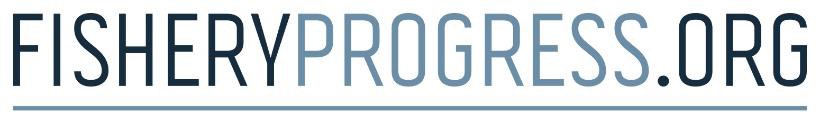 Human Rights Code of ConductVersion 1.0, April 2021[Fishery Improvement Project Name]Add or delete additional signatory fields as needed, complete and sign this signature page, and then merge it with the complete Code of Conduct. Delete this text prior to finalizing.SignatureSignature[Full Name][Title][Organization]Full Name][Title][Organization]]DateDateSignatureSignature[Full Name][Title][Organization][Full Name][Title][Organization]]DateDateSignatureSignature[Full Name][Title][Organization][Full Name][Title][Organization]DateDate